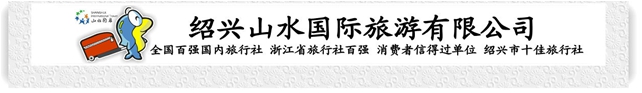 【快乐特惠游】杭州西湖、河坊街、林彪地宫纯玩一日游（含中餐）行程单行程安排集合站点费用说明购物点自费点其他说明产品编号21623125140c9出发地绍兴市目的地杭州市行程天数1去程交通汽车返程交通汽车参考航班无无无无无产品亮点无无无无无D1D1行程详情各集散地--杭州--各集散地各集散地集合出发赴杭州（车程时间约1.5小时），抵达后游览【西湖】（门票免，游览时间不少于1小时）游览花港观鱼、断桥等。西湖三面环山，面积约6.39平方千米，东西宽约2.8千米，南北长约3.2千米，绕湖一周近15千米。游览【河坊街】（游览时间不少于30分钟）位于吴山脚下，是清河坊的一部分，属于杭州老城区， 旧时，与中山中路相交得"清河坊四拐角"，自民国以来，分别为孔凤春香粉店、宓大昌旱烟、万隆火腿店、张允升帽庄四家各踞一角，成为当时远近闻名得区片。河坊街为杭州历史文化街区，街上最具影响的有胡雪岩故居和朱炳仁铜雕艺术博物馆，成为此街的一大亮点。下午参观【林彪地宫】（门票挂牌价16元，游览时间不少于30分钟），据传，这是林彪为夺权而建的秘密地下军事指挥中心，是林彪为发动“571”武装政变而在杭州设立的一个军事基地，由于以“571”命名易暴露，所以就以当时建造年月(1970年4月)为代号，故称“七零四”工程，后来被称之为林彪的七零四行宫。这个建设浩大的地下工事，纵横交错的网状布局，可以从他的卧室直接通到地下，而且一旦大门关闭，可以坚持一年多时间。下午适时集合，乘车返回各集散中心，结束游程！用餐早餐：X     午餐：X     晚餐：X   住宿无名称回程上车时间单价(元/人)回程上车时间单价(元/人)上虞火车站广场公交车站√06:000-0绍兴城东体育中心门口（东门）√07:000-0柯桥蓝天大剧院门口√07:400-0费用包含1.包含项目：1）交通：往返旅游车（一人一座，根据实际报名人数决定所用车辆类型）1.包含项目：1）交通：往返旅游车（一人一座，根据实际报名人数决定所用车辆类型）1.包含项目：1）交通：往返旅游车（一人一座，根据实际报名人数决定所用车辆类型）费用不包含旅游意外险及个人消费旅游意外险及个人消费旅游意外险及个人消费项目类型描述停留时间参考价格无项目类型描述停留时间参考价格无预订须知30人以上成团，如未成团提前三天通知，敬请谅解！★出行客人须携带本人有效身份证原件+健康绿码+佩戴口罩出行！如出现发热、咳嗽、呼吸急促等症状的，且健康码为红码或黄码的，禁止出行！敬请谅解！温馨提示【 特别提示】